Лэпбук «МИР ЛЮДЕЙ ЗИМОЙ»Разработали и выполнили: учитель-логопед Андреева Т. Н., учитель-дефектолог Кузьмичева Е. В. Цель: расширить и закрепить посредством игровой деятельности знания детей о времени года зима и мире людей зимой.Задачи:Образовательные:Систематизировать знания детей о признаках зимы, зимних забавах.Обобщить знания детей о зимней одежде людей.Закреплять знания детей о Новогодних традициях.Формировать умения детей  составлять короткие рассказы по картинам с зимней тематикой.Познакомить и научить детей различать следы животных, птиц и другие следы  на снегу.Развивающие:Развивать у детей познавательную активность.Развивать умение рассматривать картинку, называть изображенные на ней предметы, их качества и действия.Развивать у детей связную речь.Развивать мелкую моторику.Способствовать развитию слухового внимания, логического мышления, памяти через игры и упражнения.Воспитательные:Воспитывать у детей умение работать в коллективе и  доброжелательность к сверстникам.Формировать умение видеть и чувствовать красоту природы, восхищаться ею.Воспитывать у детей бережное отношение к живой и неживой природе в зимний период.Ожидаемые результаты использования лэпбука:- быстрая усваиваемость материала;- проявление повышенного интереса у детей к содержанию;- проявление самостоятельности детей при работе с лэпбуком;- проявление интереса со стороны родителей.Дидактические игры и задания Титульная  страница с названием лепбука:Назови время года; зимние месяцы; праздники; скажи, в каком месяце этот праздник? (по картинкам)1 страница:Найди признаки зимыРассмотри зимние виды спортаСнеговик-затейник: отгадай загадки2 страница:Разложи картинки по порядку: что было сначала, что потом. Составь рассказ по серии сюжетных картинок (4 картинки)Собери картинку из частей (снеговик, зимняя куртка, зимние сапоги)Собери мальчика на прогулку (разложи картинку по порядку); алгоритм одевания зимней одеждыЧьи следы? (2 варианта: общая картинка и двойные картинки) следы зайца, медведя, человека, птицы3 страница:Найди отличия (6 картинок с зимней тематикой)Составь открытку (ориентировка на листе бумаги; пространственные представления: право, лево, верх, низ, справа от, слева от…) Дед Мороз, Снегурочка, елка, зайчик, снежинки 4 страница:Расставь от маленького до большого (по 4 картинки: елка, зайчик, снеговик)Что перепутал художник? (2 картинки)Назови только зимнюю одеждуСобери картинку по номерам (Мальчик катается на «ватрушке» – 5 полосок; шапки, шарфы и рукавички – 10 полосок; Снеговик – 10 полосок; Снеговик на розовом – 10 полосок)5 страница:Найди такую же снежинку (в цветочке)  Разложи снежинки парами (в кармашке)Какая картинка лишняя и почему? (4-й лишний 4 задания)Зимние забавы. Составь предложение (короткий рассказ) по каждой картинке (15 сюжетных картинок)Дидактические игры: Лабиринт, Чья тень? Раскрась картинки (8шт.)6 страница:Друзья Деда Мороза (Деды Мороза разных стран и их помощники)7 страница (обратная сторона):Большая цветная сюжетная картинка «Зима в городе» (рассмотреть, составить предложения, ответить на вопросы, составить рассказ)8 страница (обратная сторона):Зима. Признаки зимы. Назови признаки зимы по маленьким картинкам (Большая картинка в центре, маленькие вокруг. Скажи, что бывает зимой?)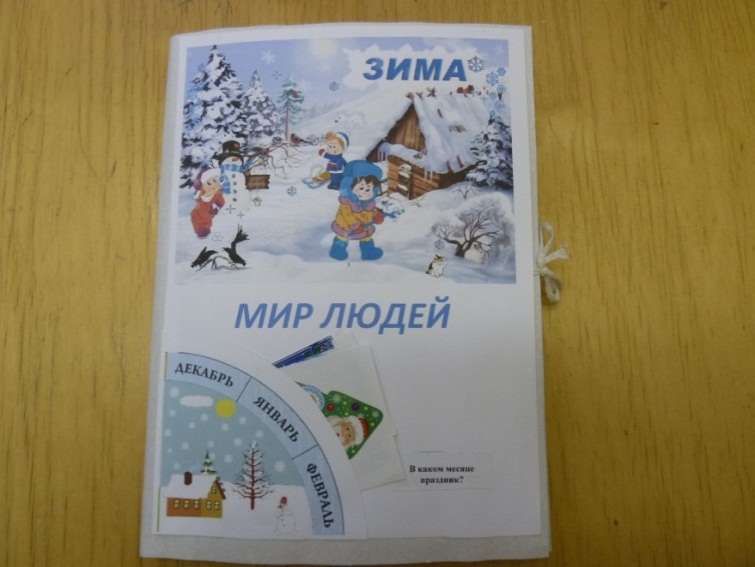 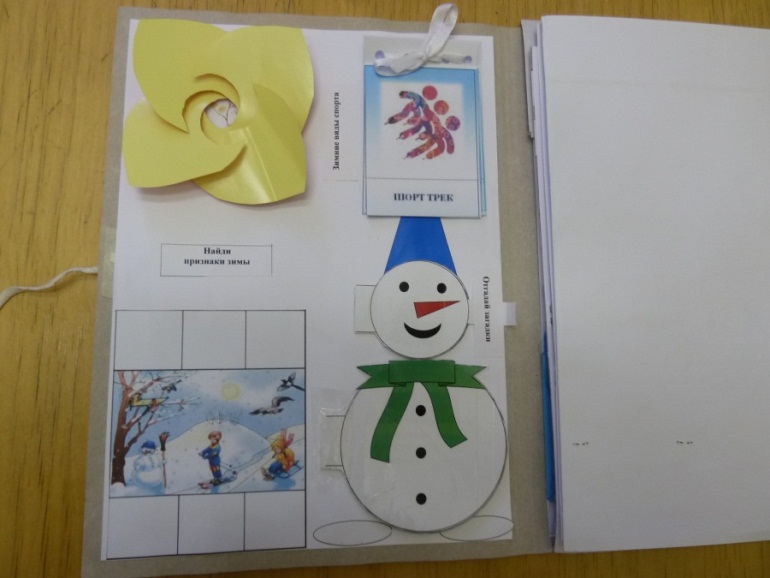 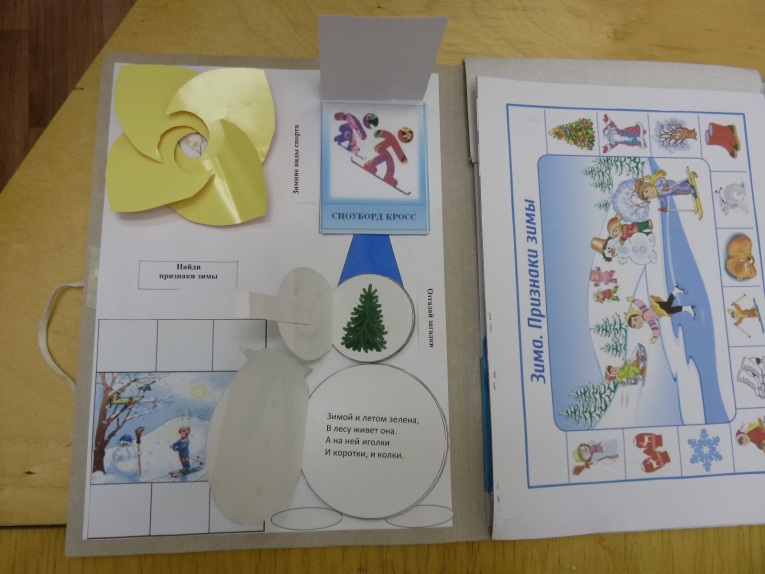 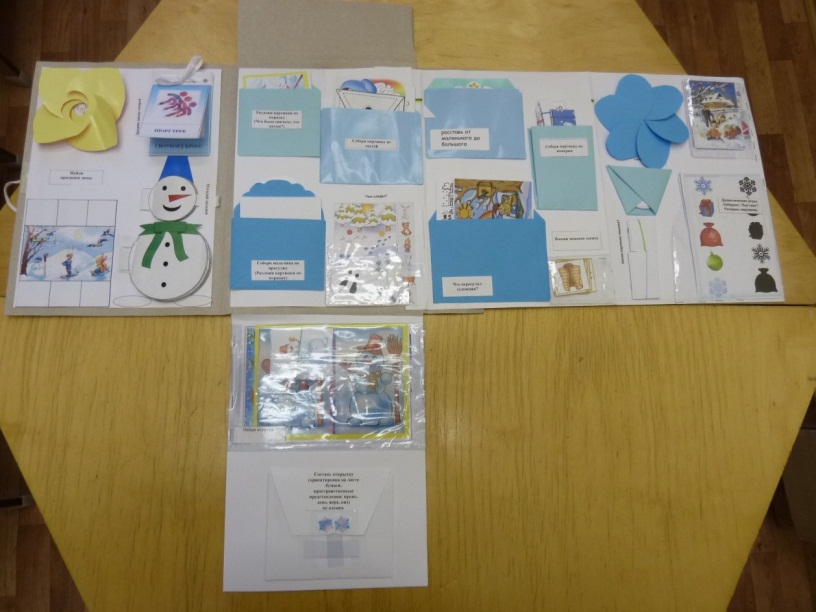 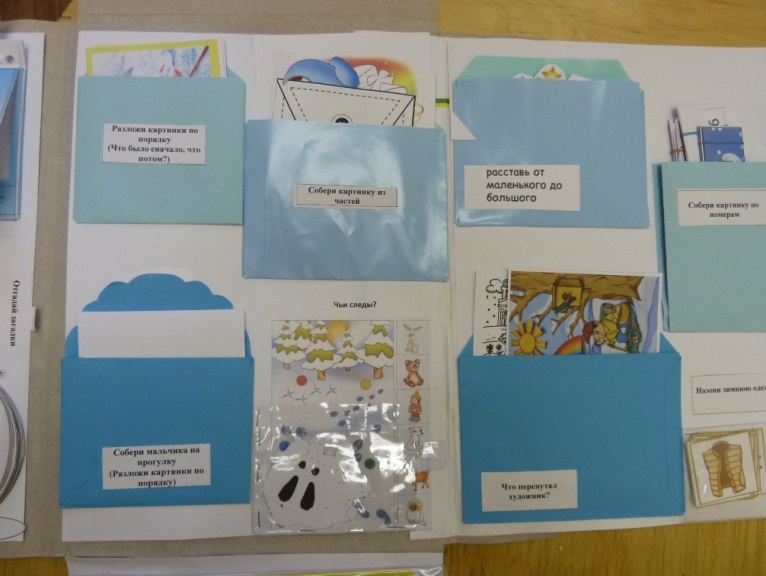 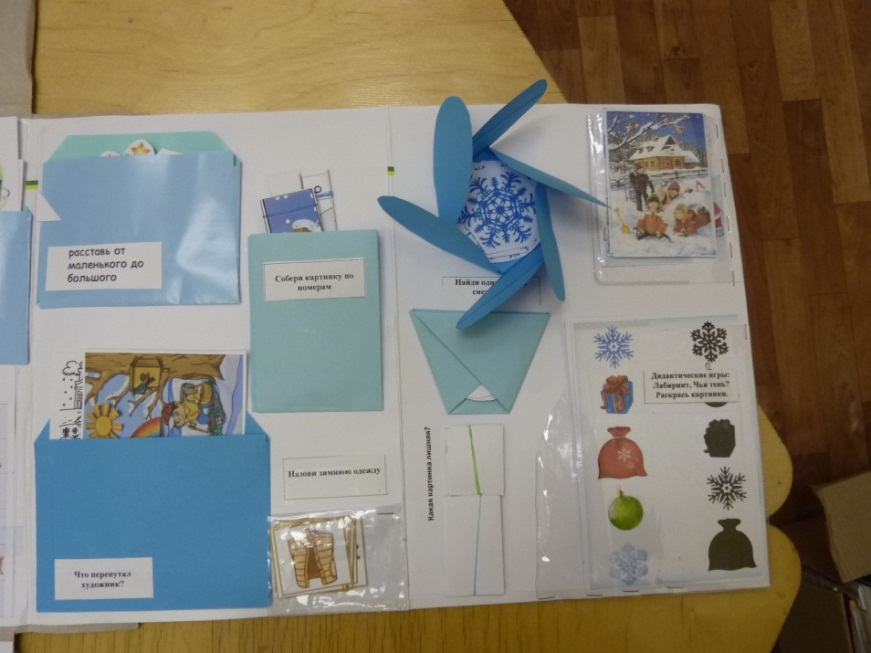 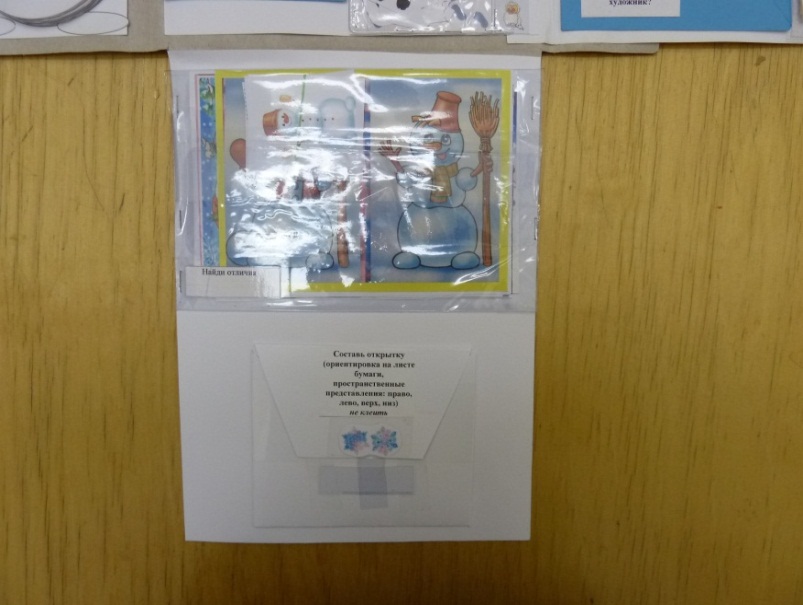 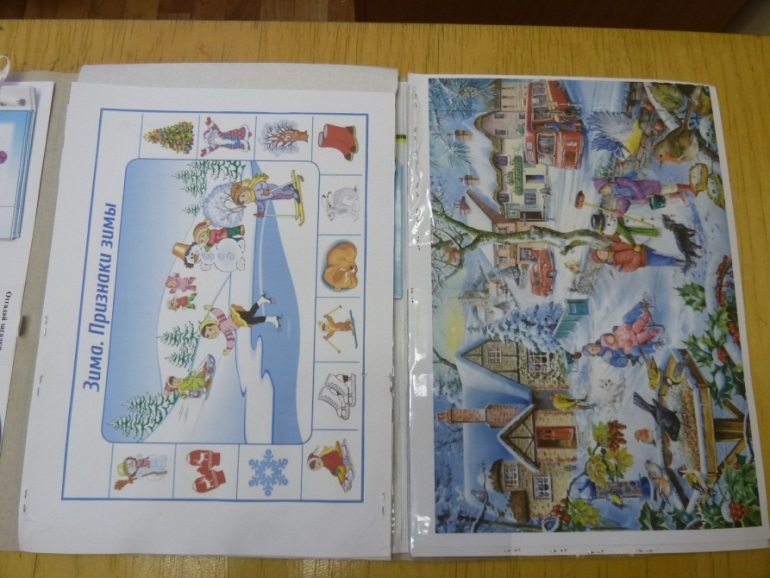 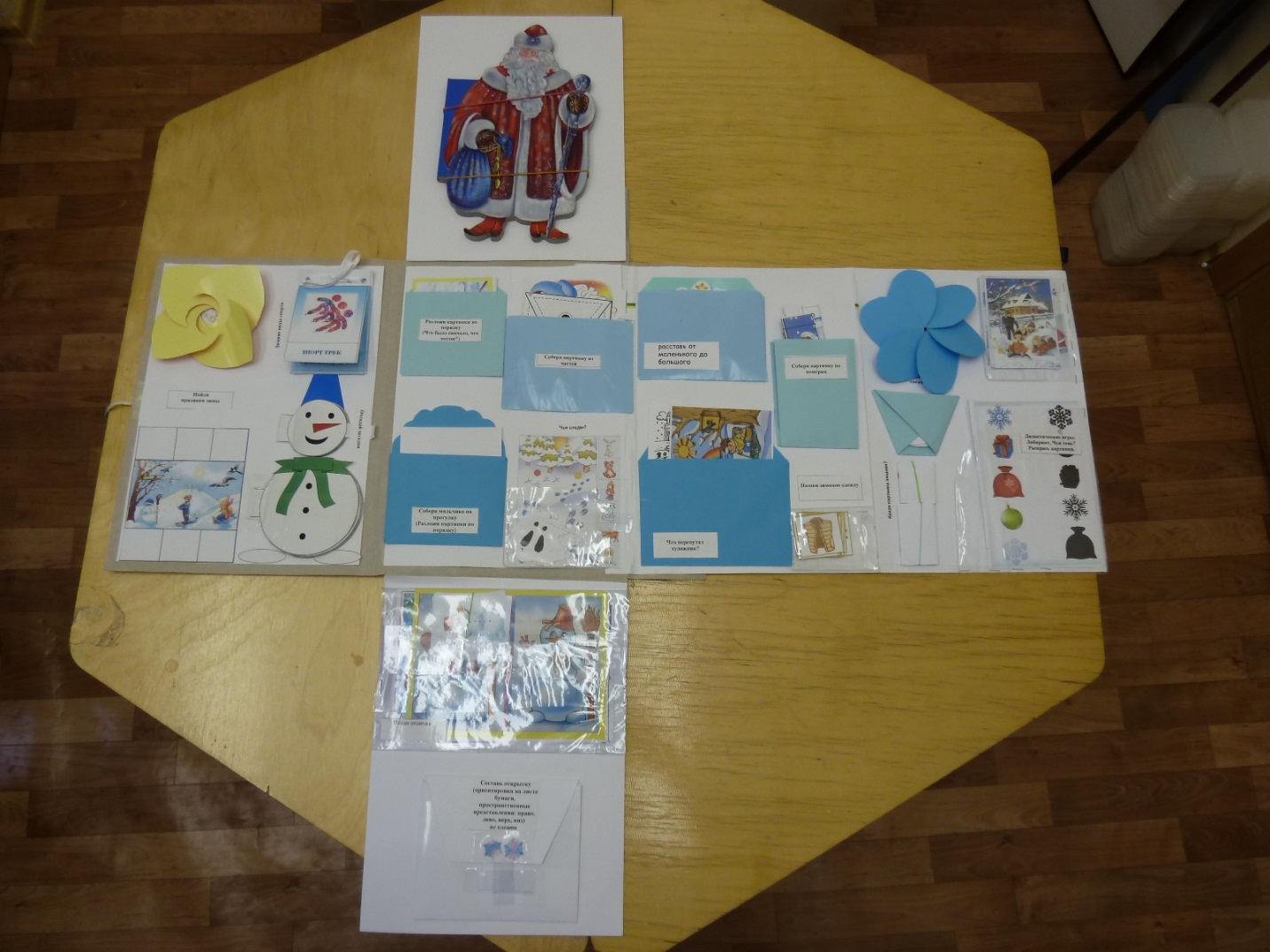 